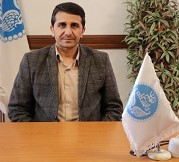 دانشیار دانشکده جغرافیا- دانشگاه تهرانسید موسی حسینیجغرافیای طبیعی | جغرافیای طبیعی(ژئومورفولوژی)تلفن دفتر:  +98 (21)02161113538پست الکترونیکی: smhosseini@ut.ac.irتحصیلاتPh.D ,1389,مهندسی منابع آب,دانشگاه تهران
M.S,1385,مهندسی منابع آب,دانشگاه تهران
کارشناسی,1382,مهندسی آبیاری و آبادانی,دانشگاه شیراز
زمینههای تخصصیو حرفهایسوابق کاري و فعالیت های اجرایینماینده دانشکده جغرافیا در هیات ممیزه دانشگاه تهران-(1400-1402)
مدیر گروه آموزشی جغرافیای طبیعی-(1398-1400)
مسئول روابط عمومی دانشکده جغرافیا-(1394-1396)
رئیس دفتر آموزشهای آزاد دانشکده-(1391-1394)
فعالیت های علمیمقالات- ارائه الگوی برازش چالشهای هیدروپلیتیکی پیرامون امنیت اقتصادی )مطالعه موردی: استان بوشهر(. علوی سیدمحمود, زارعی بهادر, ذکی یاشار, حسینی سید موسی (1402)., جغرافیا -فصلنامه علمی پژوهشی و بین المللی انجمن جغرافیایی ایران, 21(79), 61-77.

- تبیین الگوی چالش های هیدروپلیتیکی و تأثیر آن بر امنیت اقتصادی مطالعه موردی: استان بوشهر. علوی سیدمحمود, زارعی بهادر, ذکی یاشار, حسینی سید موسی (1402)., پژوهش های جغرافیای انسانی, 55(3), 245-262.

- ارزیابی پایداری مدیریت منابع آب زیرزمینی در آبخوان‌های حوضه فلات مرکزی ایران. پاریزی اسماعیل, حسینی سید موسی, صادقی امیررضا (1402)., فصلنامه تحقیقات منابع آب ایران, 19(3), 136-153.

- Groundwater sustainability assessment in the Middle East using  GRACE/GRACE-FO data. Nikraftar Zahir, Parize Esmaiel, Saber Mohsen, Hosseini Seiyed Mossa, عطایی آشتیانی بهزاد, T. Simmons Craig (2023)., HYDROGEOLOGY JOURNAL, 31(1).

- Optimal selection of cost-effective biological runoff management scenarios at watershed scale using SWAT-GA tool. Golpayegani Asal, Keshtkar Amirreza, Mashhadi Naser, Hosseini Seiyed Mossa, Afzali Ali (2023)., JOURNAL OF HYDROLOGY-REGIONAL STUDIES, 49(101489), 101489.

- تحلیل آماری تغییرات بلندمدت بارش، دبی و کاربری اراضی (مطالعه موردی: حوزه آبخیز تجن، شمال ایران). علیزاده قاسم, حسینی سید موسی (1402)., مدیریت جامع حوزه های آبخیز, 3(2), 47-66.

- ارزیابی روش‌های برآورد زمان پیمایش جریان روزمینی و آبراهه‌ای در مدل PGIUHبه منظور شبیه‌سازی هیدروگراف سیل (مطالعه موردی: حوضه آبریز امامه، استان تهران). امینی مهدی, حسینی سید موسی, محمدخان شیرین, مقیمی ابراهیم, یمانی مجتبی (1402)., پژوهش های ژئومورفولوژی کمی - انجمن ژئومورفولوژی, 12(1), 14-39.

- برآورد میزان دقت مدل رقومی ارتفاعی TanDEM-X در شبیه‌سازی مشخصات هیدرولیکی سیلاب‌ (مطالعه موردی: حوضه رودخانه اترک). پاریزی اسماعیل, حسینی سید موسی (1402)., جغرافیا و برنامه ریزی محیطی, 34(2), 113-134.

- تبیین ضرورت کاربست روش‌های نوین در مدیریت رواناب‌های شهری با رویکرد افزایش تاب‌آوری در برابر سیلاب (مطالعه موردی: شهر شیراز). نوری محبوبه, رضایی محمدرضا, منصوریان حسین, حسینی سید موسی (1402)., پژوهش های جغرافیای برنامه ریزی شهری, 11(1), 27-49.

- اخلاق آب و حقوق طبیعت. حسینی سید موسی (1402)., نشاء علم, 13(2), 96-103.

- توسعه یک شاخص کمبود آب شهری (مطالعه موردی: شهر تهران). حسینی سید موسی (1402)., فصلنامه تحقیقات منابع آب ایران, 19(1), 167-174.

- Nitrate removal from groundwater by microscale zero‐valent iron and activated carbon: A nonpumping reactive wells experiment. Hosseini Seiyed Mossa (2023)., CLEAN-Soil Air Water, 2300019(2300019), 1-13.

- Coupled water and salt balance models for Lake Urmia: Salt precipitation and dissolution effects. Sheibani Sorour, عطایی آشتیانی بهزاد, Safaie Ammar, Hosseini Seiyed Mossa (2023)., JOURNAL OF GREAT LAKES RESEARCH, 49(3), 581-595.

- کاربرد رهیافت یادگیری ماشین در تخمین عملکرد نخود بر اساس نمایه های اقلیمی-کشاورزی (مطالعه موردی: شهرستان کرمانشاه). مومن پور سیدعرفان, بازگیر سعید, مقبل معصومه, محمدی حسین, حسینی سید موسی, عبدالهی  کاکرودی عطاءاله (1401)., مجله علمی-پژوهشی هواشناسی کشاورزی, 10(2), 37-51.

- Flood Seasonality Analysis in Iran: A Circular Statistics Approach. Bagheri Mehdi, Hosseini Seiyed Mossa (2023)., JOURNAL OF HYDROLOGIC ENGINEERING, 28(2).

- پایش سیلاب های واریزه ای-یخچالی با استفاده از اینترفرومتری راداری (مطالعه موردی: سیلاب مرداد1401اشترانکوه، شرق استان لرستان). گورابی ابوالقاسم, حسینی سید موسی, کامرانی پویا (1401)., پژوهشهای جغرافیای طبیعی, 54(4), 497-511.

- ارزیابی توسعه یافتگی توده های کارستی دیمه و پیرغار براساس تحلیل هیدروگراف چشمه. گراوند فاطمه, حسینی سید موسی, مقصودی مهران, یمانی مجتبی, لک راضیه (1401)., مجله پژوهش آب ایران, 16(47), 41-55.

- ارزیابی تحول‌یافتگی توده کارستی شاهو با استفاده از روش داده‌کاوی تعمیم‌یافته. ویسی عبدالکریم, مقیمی ابراهیم, مقصودی مهران, یمانی مجتبی, حسینی سید موسی (1401)., پژوهش های ژئومورفولوژی کمی - انجمن ژئومورفولوژی, 11(3).

- Assessment and delineation of potential groundwater recharge zones in areas prone to saltwater intrusion hazard: a case from Central Iran. Sadeghi Amir reza, Hosseini Seiyed Mossa (2022)., ENVIRONMENTAL MONITORING AND ASSESSMENT, 195(1), 27-2.

- Characterization of Karst Springs from Zagros Mountain in southwestern Iran. گراوند فاطمه, Hosseini Seiyed Mossa, Yamani Mojtaba (2022)., Environmental Earth Sciences, 81(23).

- Application of Unmanned Aerial Vehicle DEM in flood modeling and comparison with global DEMs: Case study of Atrak River Basin, Iran. Parize Esmaiel, Khoje Shokoufeh, Hosseini Seiyed Mossa, جویباری مقدم یاسر (2022)., JOURNAL OF ENVIRONMENTAL MANAGEMENT, 317(115492), 115492.

- تحلیل فراوانی سیلاب 100ساله در حوضه‌های آبریز ایران و بررسی عوامل تأثیرگذار بر آن. پاریزی اسماعیل, حسینی سید موسی (1401)., جغرافیا و برنامه ریزی محیطی, 86(2), 17-36.

- مکانیابی محلهای مناسب تغذیه مصنوعی آبخوان دشت شریف آباد قم با تأکید بر ویژگیهای هیدروژئومرفولوژیکی منطقه. صادقی امیر رضا, حسینی سید موسی, یمانی مجتبی, جعفربگلو منصور (1401)., پژوهش های دانش زمین, 13(49), 100-116.

- Quantifying lake–aquifer water exchange: the case of Lake Urmia, Iran. Parize Esmaiel, Hosseini Seiyed Mossa, Ataie-ashtiani Behzad, Nikraftar Zahir (2022)., HYDROLOGICAL SCIENCES JOURNAL-JOURNAL DES SCIENCES HYDROLOGIQUES, 64(4), 1-16.

- A multifaceted quantitative index for sustainability assessment of groundwater management: application for aquifers around Iran. Zarei Bahador, Parize Esmaiel, Hosseini Seiyed Mossa, Ataie-ashtiani Behzad (2022)., WATER INTERNATIONAL, 1(2), 1-23.

- Effect of DEM resolution in flood modeling: a case study of Gorganrood River, Northeastern Iran. Khoje Shokoufeh, Ataie-ashtiani Behzad, Hosseini Seiyed Mossa (2022)., NATURAL HAZARDS, 111(3).

- تجزیه و تحلیل روند تغییرات زمانی کیفیت منابع آب زیرزمینی با استفاده از آزمون ناپارامتری من کندال و روش تخمین گر شیب سن (مطالعه موردی: دشت یزد-اردکان). ارشادحسینی محدثه, کشتکار امیر رضا, حسینی سید موسی, افضلی علی (1400)., جغرافیا و برنامه ریزی محیطی, 84(4), 87-106.

- ﺗﺎﺛﯿﺮ ﺗﻮان ﺗﻔﮑﯿﮏ DEM و ضریب زبری مانینگ بر کارآیی مدل HEC-RAS-WMS در تﯿﯿﻦ ﭘﻬﻨﻪﻫﺎی ﻣﺨﺎﻃﺮه ﺳﯿﻼب ﻣﻄﺎﻟﻌﻪ ﻣﻮردی رودﺧﺎﻧﻪ ﮐﺸﮑﺎن، اﺳﺘﺎن ﻟﺮﺳﺘﺎن، اﯾﺮان. حسینی سید موسی, اشتری نفیسه, شعبانی عراقی عارفه (1400)., آمایش جغرافیایی فضا - دانشگاه گلستان, 11(41), 95-110.

- ارزیابی مخاطرات توسعۀ سکونتگاه های شهر کابل به سمت مناطق مستعد سیلاب. جعفری رضا, حسینی سید موسی, زمان زاده خسرقی سید محمد, مقیمی ابراهیم, جعفربگلو منصور (1400)., مدیریت مخاطرات محیطی (دانش مخاطرات سابق), 8(3).

- ارزیابی تغییرات کاربری اراضی بر ویژگیهای هیدرولوژیک حوضه و پهنه های سیلابی رودخانه (مورد مطالعه: حوضة کشکان در استان لرستان). گراوند فاطمه, محمدخان شیرین, حسینی سید موسی, پیرانی پریسا (1400)., مجله پژوهش آب ایران, 15(2).

- Lake Urmia restoration success story: A natural trend or a planned remedy?. Nikraftar Zahir, Parize Esmaiel, Hosseini Seiyed Mossa, Ataie-ashtiani Behzad (2021)., JOURNAL OF GREAT LAKES RESEARCH, 47(4), 955-969.

- Linkage of geographically weighted regression with spatial cluster analyses for regionalization of flood peak discharges drivers: Case studies across Iran. Parize Esmaiel, Bagheri Mehdi, Hosseini Seiyed Mossa, Geravand Fatemeh (2021)., JOURNAL OF CLEANER PRODUCTION, 310(127526), 127526.

- Land subsidence: A global challenge. Bagheri Mehdi, Hosseini Seiyed Mossa, Ataie-ashtiani Behzad, Sohani Yasamin, [] [], Morovati Faeze, Ashrafi Shervin (2021)., SCIENCE OF THE TOTAL ENVIRONMENT, 778(146193), 146193.

- Integrated impacts of vegetation and soil type on slope stability: A case study of Kheyrud Forest, Iran. Emadi Tafti Mohsen, Ataie-ashtiani Behzad, Hosseini Seiyed Mossa (2021)., ECOLOGICAL MODELLING, 446(109498), 109498.

- ارزیابی ترکیب الگوریتم های بهینه سازی وسیستم استنتاج فازی-عصبی تطبیقی در مقایسه با مدلهای سریهای زمانی درتخمین سطح آب زیرزمینی. زینعلی معصومه, انصاری قوجقار محمد, مهری یاسر, حسینی سید موسی (1399)., فصلنامه تحقیقات منابع آب ایران, 16(3), 245-256.

- بررسی مناطق آسیب پذیر رودخانه کشکان از طریق طبقه بندی آبراهه به روش رزگن (مورد مطالعه: بازه پایین دست حوضه شیراوند). گراوند فاطمه, حسینی سید موسی, جعفربگلو منصور, پیرانی پریسا (1399)., پژوهش های ژئومورفولوژی کمی - انجمن ژئومورفولوژی, 9(2), 128-140.

- Normalized difference vegetation index as the dominant predicting factor of groundwater recharge in phreatic aquifers: case studies across Iran. Parize Esmaiel, Hosseini Seiyed Mossa, Ataie-ashtiani Behzad, Thompson Levi T. (2020)., Scientific Reports, 10(1).

- Interaction of lake-groundwater levels using cross-correlation analysis: A case study of Lake Urmia Basin, Iran. Javad-zadeh Hosseini, Ataie-ashtiani Behzad, Hosseini Seiyed Mossa, T. Simmons Craig (2020)., SCIENCE OF THE TOTAL ENVIRONMENT, 729(138822), 138822.

- Influence of river cross-section data resolution on flood inundation modeling: Case study of Kashkan river basin in western Iran. Geravand Fatemeh, Hosseini Seiyed Mossa, Ataie-ashtiani Behzad (2020)., JOURNAL OF HYDROLOGY, 584(124743), 124743.

- Participatory approach in Aquifer Storage and Recovery management in Arid zones, does it work?. Bagheri Mehdi, Khayat Khalghi Majid, Hosseini Seiyed Mossa, Amiraslani Farshad, Hourfar Abd Al Hosein (2020)., Groundwater for Sustainable Development, 10(100368), 100368.

- ارزیابی کارآیی نانو و میکرو ذرات آهن و کربن گرانول فعال در سیستم تصفیه خانگی آب شرب. حسینی سید موسی (1399)., مجله آب و فاضلاب, 31(2), 43-56.

- Key factors affecting graphene oxide transport in saturated porous media. Beryani Ali, Alavi-Moghadam Mohammad Reza,  Tosco Tiziana, Bianco Carlo, Hosseini Seiyed Mossa, Kosari Elahe, Sethi Rajandrea (2020)., SCIENCE OF THE TOTAL ENVIRONMENT, 698(1), 134224.

- Representative pumping wells network to estimate groundwater withdrawal from aquifers: Lessons from a developing country, Iran. Parize Esmaiel, Hosseini Seiyed Mossa, Ataie-ashtiani Behzad, T. Simmons Craig (2019)., JOURNAL OF HYDROLOGY, 578(1), 124090.

- ارزیابی توسعه یافتگی  آبخوانهای کارستی در ارتباط با ژئو مورفولوژی دولین ها و ویژگیهای هیدرو دینامیکی . مطالعه موردی : توده کارستی شاهو. ویسی عبدالکریم, مقیمی ابراهیم, مقصودی مهران, یمانی مجتبی, حسینی سید موسی (1398)., هیدروژئومورفولوژی, 5(19), 123-101.

- Assessment of sustainable groundwater resources management using integrated environmental index: Case studies across Iran. Hosseini Seiyed Mossa, Parize Esmaiel, Ataie-ashtiani Behzad, T. Simmons Craig (2019)., SCIENCE OF THE TOTAL ENVIRONMENT, 676(1), 792-810.

- تأثیر توسعه شهری بر وضعیت هیدرولوژی حوضه آبریزمطالعه موردی: حوضه تجریش(شمال تهران). حسینی سید موسی, ریاهی سمانه, ویسی عبدالکریم (1398)., نشریه تحلیل فضایی مخاطرات محیطی, 6(1).

- Engineering Water and Solute Dynamics and Maximal Use of CNT Surface Area for Efficient Water Desalination. Kazemi Asieh Sadat, Norouzi Ali Akbar, Khamsavi Anousha, Mazaheri Ali, Hosseini Seiyed Mossa, Abdi Yaser (2019)., ACS OMEGA, 4(4), 6826-6847.

- Vulnerability mapping of coastal aquifers to seawater intrusion: Review, development and application. Parize Esmaiel, Hosseini Seiyed Mossa, Ataie-ashtiani Behzad, T. Simmons Craig (2019)., JOURNAL OF HYDROLOGY, 570(2), 555-573.

- تلفیق روش GIUH و مدل‌های اصلاح‌شده SCS-CN پارامتر متغیر در برآورد رواناب روزانه حوضه آبریز (مطالعه موردی: حوضه آبریز کشکان، استان لرستان). حسینی سید موسی, یمانی مجتبی, جعفربگلو منصور, گراوند فاطمه (1397)., تحقیقات آب و خاک ایران, 49(6).

- بررسی ویژگیهای هیدرولوژیکی چشمه آبخوان کارستی چشمه علی دامغان. حسینی سید موسی, قدیری هاجر, گراوند فاطمه (1397)., پژوهش های دانش زمین, 9(36), 145-128.

- تأثیر ویژگیهای هیدروژئولوژی بر مورفومتری نبکاها (مطالعه موردی: چاله دراَنجیر). پاریزی اسماعیل, یمانی مجتبی, مهرنیا سید رضا, مقصودی مهران, حسینی سید موسی (1397)., مطالعات جغرافیایی مناطق خشک, 8(30), 1.

- large total area membrane of suspended single layer graphene for water desalination. Kazemi Asieh Sadat, Hosseini Seiyed Mossa, Abdi Yaser (2019)., Desalination, 451(1), 171-160.

- Engineering nanomaterials for water and wastewater treatment: review of classifications, properties and applications. Taghi Pour Shabnam, Hosseini Seiyed Mossa, Ataie-ashtiani Behzad (2019)., NEW JOURNAL OF CHEMISTRY, 43(21), 7902-7927.

- تأثیر ویژگی های هیدروژئولوژی بر میزان جابه جایی تپه های ماسه ای (مطالعة موردی: چالة دراَنجیر). پاریزی اسماعیل, یمانی مجتبی, مهرنیا سید رضا, مقصودی مهران, حسینی سید موسی (1397)., فصلنامه کواترنری ایران, 4(2), 151-163.

- Density-based global sensitivity analysis of sheet-flow travel time: Kinematic wave-based formulations. Hosseini Seiyed Mossa, Ataie-ashtiani Behzad, T. Simmons Craig (2018)., JOURNAL OF HYDROLOGY, 559(1), 556-568.

- Non-pumping reactive wells filled with mixing nano and micro zero-valent iron for nitrate removal from groundwater: Vertical, horizontal, and slanted wells. Hosseini Seiyed Mossa,  Tosco Tiziana,  بهزاد عطایی آشتیانی, T. Simmons Craig (2018)., JOURNAL OF CONTAMINANT HYDROLOGY, 210(2018), 50-64.

- Sensitivity and fuzzy uncertainty analyses in the determination of SCS-CN parameters from rainfall–runoff data. Hosseini Seiyed Mossa, Mahjouri Najmeh (2018)., HYDROLOGICAL SCIENCES JOURNAL-JOURNAL DES SCIENCES HYDROLOGIQUES, 63(3), 457-473.

- Impacts of Woody Biochar Particle Size on Porosity and Hydraulic Conductivity of Biochar-Soil Mixtures: An Incubation Study. Esmaeil Nejad Leila, Shorafa Mahdi, Gorji Anari Manouchehr, Hosseini Seiyed Mossa (2017)., COMMUNICATIONS IN SOIL SCIENCE AND PLANT ANALYSIS, 48(12), 1-9.

- Fuzzy vulnerability mapping of urban groundwater systems to nitrate contamination. Asadi Parisa, Hosseini Seiyed Mossa, Ataie-ashtiani Behzad, T. Simmons Craig (2017)., ENVIRONMENTAL MODELLING & SOFTWARE, 96(1), 146-157.

- Spring Hydrograph Simulation of Karstic Aquifers: Impacts of Variable Recharge Area, Intermediate Storage and Memory Effects. Hosseini Seiyed Mossa, Ataie-ashtiani Behzad, T. Simmons Craig (2017)., JOURNAL OF HYDROLOGY, 552(3), 225-240.

- Conceptualization of Karstic Aquifer with Multiple Outlets Using a Dual Porosity Model. Hosseini Seiyed Mossa,  بهزاد عطایی آشتیانی (2017)., Groundwater, 16(1), 1-7.

- Transport of CMC-Stabilized nZVI in Saturated Sand Column: the Effect of Particle Concentration and Soil Grain Size. صابری امیر, Rezaie Mohsen, Nakhaei Mohamad, Hosseini Seiyed Mossa (2016)., WATER AIR AND SOIL POLLUTION, 227(10), 394-378.

- Enhancement of physical and hydrological properties of a sandy loam soil via application of different biochar particle sizes during incubation period. Esmaeil Nejad Leila, Shorafa Mahdi, Gorji Anari Manouchehr, Hosseini Seiyed Mossa (2016)., SPANISH JOURNAL OF AGRICULTURAL RESEARCH, 14(2), 1103-1127.

- تحلیل هیدروژئومورفولوژیک آبخوان کارستی چشمه ساسان-دشت ارژن فارس. حسینی سید موسی, مقصودی مهران, گورابی ابوالقاسم, قدیری هاجر (1394)., پژوهش های ژئومورفولوژی کمی - انجمن ژئومورفولوژی, 4(3).

- Development of a Direct Geomorphologic IUH Model for Daily Runoff Estimation in Ungauged Watersheds. Hosseini Seiyed Mossa, Mahjouri Najmeh, Riahi Samaneh (2016)., JOURNAL OF HYDROLOGIC ENGINEERING, 5(1), 05016008.

- Integrating Support Vector Regression and a geomorphologic Artificial Neural Network for daily rainfall-runoff modeling. Hosseini Seiyed Mossa, Mahjouri Najmeh (2016)., APPLIED SOFT COMPUTING, 38(3), 329-345.

- تعیین پهنه های سیل گیر رود کشکان با استفاده از مدل هیدرولیکی به منظور کاهش مخاطرات سیل. حسینی سید موسی, جعفربگلو منصور, گراوند فاطمه (1394)., مدیریت مخاطرات محیطی (دانش مخاطرات سابق), 2(3), 355-369.

- Integrating NZVI and carbon substrates in a non-pumping reactive wells array for the remediation of a nitrate contaminated aquifer. Hosseini Seiyed Mossa, Tasco tiziana (2015)., JOURNAL OF CONTAMINANT HYDROLOGY, 179(1), 182-195.

- پیش بینی سیلاب های تاریخی رودخانه کشکان با استفاده از مدل هیدرولوژیکی HEC-HMS. حسینی سید موسی, جعفربگلو منصور, یمانی مجتبی, گراوند فاطمه (1394)., پژوهش های ژئومورفولوژی کمی - انجمن ژئومورفولوژی, 4(1).

- Parameter Estimation of Aquifer Transmissivity Variogram Using WLS, GA, and PSO Algorithms. Hosseini Seiyed Mossa (2015)., International Journal of Hydrology Science and Technology, 7(2), 103-123.

- اثرات تغییر پوشش و کاربری زمین در منطقه تجریش بر رژیم آبدهی رودخانه دربند. جعفربگلو منصور, حسینی سید موسی (1393)., پژوهش های ژئومورفولوژی کمی - انجمن ژئومورفولوژی, 3(3), 95-113.

- Comparative Assessment of Injection Strategies for Highly Concentrated Nano Fe/Cu Particles into Sand Columns.  Tosco Tiziana, Hosseini Seiyed Mossa (2014)., JOURNAL OF ENVIRONMENTAL ENGINEERING, 140(12), 04014077.

- Developing a fuzzy neural network-based support vector regression (FNN-SVR) for regionalizing nitrate concentration in groundwater. Hosseini Seiyed Mossa, مهجوری نجمه (2014)., ENVIRONMENTAL MONITORING AND ASSESSMENT, 186(6), 3685-3699.

- مدل سازی آبدهی روزانه چشمه کارستی طی دوره فروکش جریان با استفاده از روش های تحلیلی (مطالعه موردی: چشمه علی دامغان). حسینی سید موسی, عیوضی اکرم (1393)., پژوهش های ژئومورفولوژی کمی - انجمن ژئومورفولوژی, 2(4), 54-70.

- Monthly karstic spring flow forecasting using a sequential gaussian simulation technique. Hosseini Seiyed Mossa, مهجوری نجمه, Bagheri Sajad (2014)., Environmental Earth Sciences, 72(9), 3531-3548.

- رتبه بندی قدرت ملی کشورهای خاورمیانه با استفاده از تصمیم گیری چند شاخصه جبرانی. پیشگاهی فرد زهرا, حسینی سید موسی, مخلص آبادی فراهانی مرتضی (1393)., پژوهشنامه جغرافیای انتظامی, 2(5), 1-44.

- کاربرد تئوری هیدروگراف واحد لحظه ای احتمالاتی (GIUH) در برآورد رسوب روزانه حوضه طالقان و شاهرود. جوان حسین, حسینی سید موسی (1392)., ژئومورفولوژی کاربردی ایران (دانشگاه حکیم سبزواری), 1(2), 83-97.

- Transport and retention of high concentrated nano - Fe/Cu particles through highly flow - rated packed sand column. Hosseini Seiyed Mossa,  Tosco Tiziana (2012)., WATER RESEARCH, 47(1), 326-338.

- Numerical and Meta - Modeling of Nitrate Transport Reduced by Nano - Fe/Cu Particles in Packed Sand Column. Hosseini Seiyed Mossa, Khayat Khalghi Majid,  Hassan Vagharfard (2012)., TRANSPORT IN POROUS MEDIA, -(---), -.

- Nitrate reduction by nano-Fe/Cu particles in packed column. Hosseini Seiyed Mossa,  Behzad Ataei Ashtiani, Khayat Khalghi Majid (2011)., Desalination, 276(1-3), 214-221.

- Bench-Scaled Nano-Fe0 Permeable Reactive Barrier for Nitrate Removal. Hosseini Seiyed Mossa,  Behzad Atiye Ashtiyani, Khayat Khalghi Majid (2011)., GROUND WATER MONITORING AND REMEDIATION, 31(4), 82-94.

- مطالعه آزمایشگاهی کاهش نیترات از آب شرب با استفاده از نانو ذرات دو فلزی آهن/مس. خیاط خلقی مجید,  محمد مهدی باقری محققی, حسینی سید موسی,  هزاد عطایی آشتیان (1390)., علوم باغبانی (مجله علوم و صنایع کشاورزی دانشگاه فردوسی مشهد), 25(1), 103-94.

- Comparison of spatial interpolation methods for estimating heavy metals in sediments of Caspian Sea.  Seyyed Mahmood Kazemi, Hosseini Seiyed Mossa (2011)., EXPERT SYSTEMS WITH APPLICATIONS, 38(3), 1632-1649.

کنفرانس ها- ارائه یک چارچوب علمی در مورد بحران آب خوزستان، تابستان 1400. حسینی سید موسی (1402)., دومین همایش ملی مدیریت کیفیت آب و چهارمین همایش ملی مدیریت مصرف آب با رویکرد هدررفت و بازیافت, 7-9 آبان, تهران, ایران.

- پهنه بندی توسعه کارست سطحی از دیدگاه ژئومورفولوژی با استفاده از مدل منطق فازی (مطالعه موردی توده های کارستی پیرغار و دیمه در استان چهارمحال و بختیاری). گراوند فاطمه, مقصودی مهران, حسینی سید موسی, یمانی مجتبی, لک راضیه (1401)., نهمین همایش ملی انجمن ایرانی ژئومورفولوژی ( محیط های ژئومورفیک، میراث ها و تنوع زمینی), 10-10 بهمن, تهران, ایران.

- MAPPING OF URBAN FLOOD INUNDATION USING 3D DIGITAL SURFACE MODEL AND SENTINEL-1 IMAGES. شریف مرتضی, Heidari Soosan, Hosseini Seiyed Mossa (2023)., ISPRS Annals of the Photogrammetry, Remote Sensing and Spatial Information Sciences- GeoSpatial Conference 2022, 19-22 February, Tehran, IRAN.

- ملاحظات هیدرولیکی ساماندهی کانال های شهری در راستای کاهش مخاطره سیلاب های واریزه ای (مطالعه موردی: کانال دربند، شمال تهران). حسینی سید موسی (1401)., بیست و یکمین کنفرانس ملی هیدرولیک ایران, 18-19 دی, اهواز, ایران.

- پایش تغییرات زمانی-مکانی سنجش از دوری سطح پوشیده از برف و آب ناشی از ذوب برف در محدوده زاگرس. حسینی سید موسی, پاریزی اسماعیل (1401)., چهارمین کنفرانس ملی هیدرولوژی ایران, 22-23 مرداد, شهرکرد, ایران.

- ارزیابی تأثیرپذیری آبدهی چشمه های کارستی از نوسانات بارش)مطالعه موردی: چشمه های دیمه و پیرغار در استان چهارمحال و بختیاری(. گراوند فاطمه, حسینی سید موسی, مقصودی مهران (1401)., چهارمین کنفرانس ملی هیدرولوژی ایران, 22-23 مرداد, شهرکرد, ایران.

- بحران زیست محیطی در حال گسترش در اکوسیستم خلیج فارس: مورد منطقه ویژه اقتصادی انرژی پارس جنوب. حسینی سید موسی (1400)., اولین همایش ملی مدیریت کیفیت آب و سومین همایش ملی مدیریت مصرف آب, 9-11 آبان, تهران, ایران.

- تعیین محدوده آبگرفتگی سیلاب با استفاده از داده های سنجش از دوری لندست 8 در زیر حوضه گرگان. نجفی وفا اعظم, حسینی سید موسی (1400)., بیستمین کنفرانس هیدرولیک ایران, 5-6 مهر, گرگان, ایران.

- بررسی وضعیت تداخل آب شور-شیرین در آبخوانهای اطراف دریاچه نمک (مطالعه موردی: آبخوان شریفآباد و قم-کهک). صادقی امیر رضا, حسینی سید موسی (1399)., هشتمین کنفرانس ملی مدیریت منابع آب ایران, 27-28 دی, مشهد, ایران.

- مدلسازی عددی انتقال و نگهداشت نانو ذرات در محیط متخلخل اشباع: تشریح فرآیندهای حاکم، محدودیت ها و ویژگی مدلهای منتخب. شاهی مهسا, حسینی سید موسی, علوی مقدم محمدرضا (1399)., دوازدهمین کنگره ملی مهندسی عمران, 7-8 اردیبهشت, تبریز, ایران.

- بررسی ویژگی های هیدروژئولوژیک و تحلیل خشکسالی آبدهی چشمه کارستی پیرغار در حوضه شهرکرد. اسماعیلی سمانه, حسینی سید موسی (1398)., کنفرانس بین المللی تغییر اقلیم، پیامدها، سازگاری و تعدیل, 21-21 اردیبهشت, تهران, ایران.

- ارزیابی کارایی مدل هیدرو گراف واحد لحظه ای ژیومورفولوژی (مطالعه موردی حوضه کشکان در استان لرستان). حسینی سید موسی, یمانی مجتبی, گراوند فاطمه, گودرزی احمد (1397)., ششمین همایش ملی انجمن ایرانی ژئومورفولوژی: ژیومورفولوژی و مخاطرات پیش رو, 2-3 مهر, تهران, ایران.

- مدلسازی هیدرولیکی رودخانه کشکان توسط مدلHEC-geo-RAS و تعیین مرز سیل گیر. حسینی سید موسی, یمانی مجتبی, گراوند فاطمه, پیرانی پریسا (1396)., پنجمین همایش ملی ژئومورفولوژی و چالشهای محیطی, 26-26 شهریور, مشهد, ایران.

- Characteristics of Two Types of Stabilized Nano Zero-Valent Iron and Mobility in Saturated Sand Column. صابری امیر, Rezaie Mohsen, Nakhaei Mohamad, Hosseini Seiyed Mossa (2016)., 6th International Congress on Nanoscience and Nano Technology, 26-28 October, Karaj, Iran.

- تحلیل عوامل مؤثر بر حمل رسوب در حوضه آبخیز قره سو با مدل فورنیه. حقیقی مهیار, حسینی سید موسی, جمشید مقدم هادی (1394)., اولین کنفرانس بین المللی علوم جغرافیایی, 15-15 تیر, شیراز, ایران.

- بررسی تغییرات کاربری اراضی و تاثیر آن بر منابع آب زیرزمینی و مخاطرات فرو نشست زمین های شهری اطراف رودخانه کن. حسینی سید موسی, اوسطی امیر صادق (1394)., ژئومورفولوژی و بحران آب, 29-30 فروردین, تهران, ایران.

- مطالعه آزمایشگاهی حذف بیوشیمیایی نیترات از آبخوان شهرکرد توسط تلفیق نانو ذرات آهن و مواد آلی گیاهی در سیستم چاههای واکنشگر. حسینی سید موسی (1392)., همایش ملی بازیافت آب, 6-7 دی, تهران, ایران.

- Removal nitrate, arsenic and cadmium pollution by iron nano particles in groundwater. Khayat Khalghi Majid, Hosseini Seiyed Mossa, Janbaz Footemi Mahdiyeh, Lotfi Sara, Taheri Mohaddeseh (2013)., Groundwater modelling and management under uncertainty, 19-21 November, Kuwait, Kuwait.

- Numerical modelling of one-dimensional transport and retention of highly concentrated suspensions of Nano-Fe/Cu particles.  Tosco Tiziana, Hosseini Seiyed Mossa (2013)., 5th International Conference on Porous Media & Annual Meeting , 22-24 May, Prague, Czech Republic.

- شبیه سازی فرآیند بارش-رواناب روزانه در حوضه آبریز کاجو توسط مدل HEC-HMS. حسینی سید موسی, خیاط خلقی مجید, دانکو علی (1391)., سومین همایش بین المللی تغییر اقلیم و گاهشناسی درختی, 27-29 فروردین, ساری, ایران.

کتب - اخلاق آب (رویکردی ارزش محور برای حل بحران آب). حسینی سید موسی (1402).

- Emerging Water Pollutants: Concerns and Remediation Technologies. Hosseini Seiyed Mossa, Taghi Pour Shabnam, Jannesari Marzieh, Ataie-ashtiani Behzad, Taghipour Mohammadhossein (2022).

- Nanostructured Carbon Nitrides for Sustainable Energy and Environmental Applications. Taghi Pour Shabnam, Ataie-ashtiani Behzad, Hosseini Seiyed Mossa, Yeung King Lun (2022).

- آبخانه های کارستی، ویژگی ها و مهندسی (جلد اول). حسینی سید موسی, گراوند فاطمه (1401).

- ریاضیات دانشگاهی برای دانشجویان علوم جغرافیایی. حسینی سید موسی (1395).

مجلاتپایان نامه ها و رساله ها- "ارزیابی پتانسیل سیل خیزی حوضه آبخیز بجستان"، مریم طبسی نیانی، سید موسی حسینی، کارشناسی ارشد،  1402/9/13 

- "طراحی شبکه پایش کمی و کیفی آب های زیرزمینی آبخوان های قروه - دهگلان و چاردولی با تاکید بر ویژگی های ژئومورفیک"، آرزو قادرمرزی، سید موسی حسینی، کارشناسی ارشد،  1402/7/4 

- "خشکسالی برف در زاگرس میانی و اثر موج های گرمایی در تشدید آن"، مریم پورقاسمیان نجف آبادی، سید موسی حسینی، کارشناسی ارشد،  1402/6/27 

- "تحلیل مخاطرات محور ارتباطی تبریز - بازرگان به منظور امکان سنجی ایجاد شبکه امداد و نجات هوایی هوشمند"، اصغر حاجی زاده، سید موسی حسینی، کارشناسی ارشد،  1402/4/18 

- "تحلیل درجه توسعه یافتگی کارست بر رفتار هیدروژئومورفولوژیکی مناطق پیرغار و دیمه در استان چهارمحال و بختیاری"، فاطمه گراوند، سید موسی حسینی، دکتری،  1402/12/16 

- "تبیین چالش های هیدروپلیتیکی منابع آب استان بوشهر و تأثیر آن بر امنیت اقتصادی استان"، سیدمحمود علوی، سید موسی حسینی، دکتری،  1402/11/23 

- "تدقیق برآورد زمان تمرکز براساس ویژگی‌های ژئومورفیک (مطالعه موردی: حوضه آبریز معرف کسیلیان)"، عرفان حضرتی باروق، سید موسی حسینی، کارشناسی ارشد،  1401/7/25 

- "تحلیل پایداری منابع آب زیرزمینی و ارائه راهکارهای افزایش آن (مطالعه موردی: دشت  های استان بوشهر) "، زهرا آقایی، سید موسی حسینی، کارشناسی ارشد،  1401/6/8 

- "تأثیر تغییرات کاربری اراضی بر ویژگی های هیدرولوژی آب‌های سطحی (مطالعه موردی حوضه آبخیز کشف رود)"، فاطمه کاشفی، سید موسی حسینی، کارشناسی ارشد،  1401/6/30 

- چشمه های کارستی و ارتباط آن ها با خصوصیات ژئومورفولوژیک در حوضه شهرکرد و لردگان بر اساس روش های تصمیم گیری چند معیاره، سمانه اسماعیلی درکه، سید موسی حسینی، کارشناسی ارشد،  1401/3/16 

- "تحلیل مخاطرات محیطی حوضه آبریز رودخانه کابل با تاکید بر سیلاب های بزرگ" ، رضا جعفری، سید موسی حسینی، دکتری،  1401/12/9 

- "تخمین عملکرد نخود دیم در شهرستان کرمانشاه"، سیدعرفان مومن پور، سید موسی حسینی، دکتری،  1401/11/9 

- "ارزیابی منابع آب زیرزمینی با هدف کاهش مخاطرات کم آبی استان خوزستان"، مرسا بحیرایی، سید موسی حسینی، کارشناسی ارشد،  1401/11/17 

- ارزیابی عوامل محیطی تاثیرگذار بر هیدروپلیتیک هیرمند، حسن نورعلی، سید موسی حسینی، کارشناسی ارشد،  1400/6/30 

- "تأثیر احداث سد یامچی در حوضه قره سوعلیا و هیدروژئومورفولوژی رودخانه پایین دست"، ندا صادق مغانلو، سید موسی حسینی، کارشناسی ارشد،  1400/12/24 

- تحلیل تاب آوری شهری در مواجه با بحران آب درشهر کبودرآهنگ، محمدحسین جواهرجود، سید موسی حسینی، کارشناسی ارشد،  1400/11/23 

- تاثیر ویژگی های ژئومورفولوژی حوضه ها به منظور بهینه سازی مدل GIUH (مطالعه موردی حوضه امامه)، مهدی امینی، سید موسی حسینی، دکتری،  1400/10/20 

-  شبیه سازی رواناب های سطحی رودخانه دربند حدفاصل محله الهیه تا محله ابوذر غفاری، عبدالحمید ریاحی، سید موسی حسینی، کارشناسی ارشد،  1399/9/23 

- مکانیابی سطوح مناسب تغذیه مصنوعی آب های زیرزمینی با تاکید بر ویژگی های ژئومورفولوژیک (مطالعه موردی دشت شریف آباد-دریاچه نمک)، امیررضا صادقی، سید موسی حسینی، کارشناسی ارشد،  1399/7/29 

- بررسی و تبیین روند تحول بحران های زیست محیطی به چالش های ژئوپلیتیکی در ایران (مطالعه موردی بحران آب)، مریم محمدی، سید موسی حسینی، کارشناسی ارشد،  1399/7/27 

- پایش مخاطرات زیست محیطی بندر انزلی ناشی از تردد شناورها و ناوبری دریایی، مرتضی رنجبر، سید موسی حسینی، کارشناسی ارشد،  1399/6/24 

- تحلیل تاثیرات هیدروژئومورفولوژیک آلاینده های شیمیایی بر آب زیرزمینی محدوده شهری گرگان، محمد فاضل، سید موسی حسینی، کارشناسی ارشد،  1399/12/24 

- مدلسازی و بهینه سازی عوامل موثر بر عملکرد روش چاه های واکنشی غیر پمپاژی (NPRW) در پاکسازی آبهای زیرزمینی در اعماق زیاد، محمدجواد خاکپور، سید موسی حسینی، کارشناسی ارشد،  1398/6/30 

- واکاوی ژئوسیستم های بادی در قلمرو چاله در انجیر، اسماعیل پاریزی، سید موسی حسینی، دکتری،  1398/11/7 

- تحلیل تاثیر پارامترهای آب و هوایی برآلودگی هوای شهر تهران، پروین شاهی، سید موسی حسینی، کارشناسی ارشد،  1398/11/27 

- تحلیل تطبیقی توسعه کارست شاهو و مانشت به منظور مدیریت منابع آب، عبدالکریم ویسی، سید موسی حسینی، دکتری،  1398/11/14 

- تحلیل مخاطرات پهنه های سیلابی رودخانه درکه، فاطمه راهی، سید موسی حسینی، کارشناسی ارشد،  1397/6/27 

- تحلیل فضایی سطح آب زیرزمینی دشت مشهد و بررسی پیامد های افت آن، مرضیه الفتی اول، سید موسی حسینی، کارشناسی ارشد،  1397/6/21 

- کاهش مخاطره کمبود آب در مجتمع های زیستی با تکیه بر احداث مخازن زیرزمینی(مطالعه موردی شهر جدید پرند)، هانیه مقدم، سید موسی حسینی، کارشناسی ارشد،  1397/11/2 

- اثر تغییر اقلیم بر  روند بارش و روناب منطقه تجریش، آیدا اندیک خواه، سید موسی حسینی، کارشناسی ارشد،  1396/7/2 

- تحلیل و بررسی مخاطرات سیلاب حوضه جاجرود، حمید رضا بادینلو، سید موسی حسینی، کارشناسی ارشد،  1396/6/21 

- بررسی ویژگی های هیدروژئومورفولوژیک چشمه کارستی روانسر، فائزه کریمی، سید موسی حسینی، کارشناسی ارشد،  1396/6/20 

- اثر زغال زیستی بر ویژگی های فیزیکی و هیدرولیکی خاک و انتقال کادمیوم، لیلا اسمعیل نژاد، سید موسی حسینی، دکتری،  1396/4/31 

- مدیریت مشارکتی ذخیره - بازیافت سفره‌های آب زیرزمینی، مهدی باقری گاوکش، سید موسی حسینی، کارشناسی ارشد،  1396/4/3 

- اثر تغییرات اقلیمی بر منابع آب سکونتگاههای شهرستان شهریار، الهه رضایی، سید موسی حسینی، کارشناسی ارشد،  1396/11/2 

- تغییرات اکوژئومورفولوژیک نکارود و مقایسه آن با رودخانه تجن، مرضیه قدسی، سید موسی حسینی، دکتری،  1395/7/12 

- بررسی روند تغییرات کیفی منابع آب زیرزمینی دشت یزد-اردکان با استفاده از آزمون ناپارامتری من کندال و تخمین گر شیب سن، محدثه ارشادحسینی، سید موسی حسینی، کارشناسی ارشد،  1395/6/28 

- تحلیل هیدروگراف سیل در حوضه کارستی چشمه پیرغار با تاکید بر ویژگیهای ژئومورفیک، سمیه محمدی جابری، سید موسی حسینی، کارشناسی ارشد،  1395/6/23 

- راهبرد هم تکمیلی الگویی برای حل چالش های هیدروپلیتیک در ایران (مطالعه موردی: طرح انتقال بین حوضه ای آب بهشت آباد، سمیرا چناری، سید موسی حسینی، کارشناسی ارشد،  1395/11/2 

- ارزیابی و مدیریت ریسک در آلودگی آب های زیرزمینی، سیداحمد سجادی، سید موسی حسینی، کارشناسی ارشد،  1395/11/17 

- بررسی مقایسه ای مخاطرات آلودگی آب در دو حوضه شمال ( کارده ) و غرب ( طرقبه ) مشهد، مرتضی جاهد ناوخی، سید موسی حسینی، کارشناسی ارشد،  1395/11/12 

- The complementary approach, a pattern to resolve the challenges of hydropolitics in Iran  (Case study: the project of water transfer for Behesht Abad's basin)، سمیرا چناری، سید موسی حسینی، کارشناسی ارشد،  1395/11/02 

- تبیین ریشه های نهادی و حقوقی مخاطرات زیست محیطی شهر تهران، معصومه رضایی نژاد، سید موسی حسینی، کارشناسی ارشد،  1394/6/25 

- ارزیابی تاثیر اجرای طرح های بهسازی کانال های آبیاری روستایی و مخاطرات ناشی از تغییر تنوع زیستس مورد مطالعه :خور و بیابانک، هدی عدالت یار، سید موسی حسینی، کارشناسی ارشد،  1394/2/15 

- انتخاب بهینه چاه‌های بهره‌برداری معرف در سفره آب زیرزمینی، قانع مجیدی، سید موسی حسینی، کارشناسی ارشد،  1394/12/9 

- ارزیابی تاثیرات تغییرات کاربری اراضی اطراف رودخانه کن بر منابع آب زیر زمینی، امیرصادق اوسطی، سید موسی حسینی، کارشناسی ارشد،  1394/1/25 

- Hydrogeomorphological Analysis of Karstic Sasan Spring, Shapure Watersheat، هاجر قدیری، سید موسی حسینی، کارشناسی ارشد،  1394/10/23 

- تحلیل علل افت سطح آب‌های زیرزمینی در دشت قروه و پیامدهای اقتصادی آن، روژین محمدی سراب، سید موسی حسینی، کارشناسی ارشد،  1394/10/23 

- تحلیل علل افت سطح آبهای زیرزمینی در دشت قروه و پیامدهای اقتصادی ان، روژین محمدی سراب، سید موسی حسینی، کارشناسی ارشد،  1394/10/23 

- تحلیل هیدروژئومورفولوژیک چشمه کارستی ساسان در حوضه رودخانه شاپور، هاجر قدیری، سید موسی حسینی، کارشناسی ارشد،  1394/10/23 

- تحلیل هیدروژئومورفولوژیک چشمه کارستی ساسان  در حوضه رودخانه شاپور، هاجر قدیری، سید موسی حسینی، کارشناسی ارشد،  1394/10/23 

- تحلیل هیدرولوژیکی رودخانه کشکانرود در زیر حوضه شیراوند و تعیین مرز سیلابدشت، فاطمه گراوند، سید موسی حسینی، کارشناسی ارشد،  1394/10/23 

- بررسی رفتار هیدروژئومورفولوژیکی آبخوان کارستی چشمه علی دامغان، اکرم عیوضی، سید موسی حسینی، کارشناسی ارشد،  1393/6/31 

- ارتباط دبی و رسوب با ویژگی های مورفودینامیکی حوزه ها (مطالعه موردی حوزه آبخیز قره سو)، مهیار حقیقی، سید موسی حسینی، کارشناسی ارشد،  1393/6/18 

- رتبه بندی قدرت ملی کشورهای خاورمیانه با استفاده از تصمیم گیری چند شاخصه جبرانی، مرتضی فراهانی، سید موسی حسینی، کارشناسی ارشد،  1393/4/11 

- بررسی روند تغییرات کمیت و کیفیت آبهای زیرزمینی با استفاده از زمین آمار:مطالعه موردی دشت راور، مارال باباخانی، سید موسی حسینی، کارشناسی ارشد،  1393/11/29 

- آشکار سازی تغییرات آبراهه های سطح مخروط افکنه جاجرود درمحدوده ورامین، عاطفه بختیاری، سید موسی حسینی، کارشناسی ارشد،  1393/10/28 

- Hydro-Geomorphology of Karaj River, upper Karaj Dam and Determination of Buffer of Riverbed، فرحناز باش باغی، سید موسی حسینی، کارشناسی ارشد،  1393/10/28 

- هیدروژئومورفولوژی رودخانه کرج بالا دست سد و تعیین حریم بستر رود، فرحناز باش باغی، سید موسی حسینی، کارشناسی ارشد،  1393/10/28 

- برآورد رواناب و رسوب روزانه با استفاده از خصوصیات ژئومورفولوژیکی حوضه آبریز ( مطالعه موردی شاهرود - سفید رود)، حسین جوان، سید موسی حسینی، کارشناسی ارشد،  1392/7/6 

- مدلسازی سیلاب و پیش یابی اثر گرمایش جهانی بر آن در حوضه رودخانه پلرود، مرضیه غیاث الحسینی، سید موسی حسینی، کارشناسی ارشد،  1392/7/10 

- اثرات تغییر پوشش و کاربری زمین در منطقه تجریش بر رژیم آبدهی رودخانه دربند، سمانه ریاهی، سید موسی حسینی، کارشناسی ارشد،  1392/7/10 

- امکان سنجی و اولویت بندی ایجاد سامانه های هشدار سیل در حوضه های شهری ( مطالعه موردی : سنندج و سقز)، اکو محمدی، سید موسی حسینی، کارشناسی ارشد،  1392/11/1 

